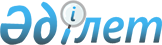 Алматы қаласының мектепке дейінгі ұйымдарындағы мектепке дейiнгi тәрбие мен оқытуға мемлекеттiк бiлiм беру тапсырысын, жан басына шаққандағы қаржыландыру және ата-ананың ақы төлеу мөлшерін бекiту туралы
					
			Күшін жойған
			
			
		
					Алматы қаласы әкімдігінің 2016 жылғы 04 ақпандағы № 1/42 қаулысы. Алматы қаласы Әділет департаментінде 2016 жылғы 25 ақпанда № 1255 болып тіркелді. Күші жойылды - Алматы қаласы әкімдігінің 2017 жылғы 18 сәуірдегі № 2/121 қаулысымен      Ескерту. Күші жойылды - Алматы қаласы әкімдігінің 18.04.2017 № 1/121 қаулысымен (алғаш ресми жарияланғаннан кейін күнтізбелік он күн өткен соң қолданысқа енгізіледі).

      Қазақстан Республикасының 2001 жылғы 23 қаңтардағы "Қазақстан Республикасындағы жергілікті мемлекеттік басқару және өзін-өзі басқару туралы" Заңының 27 бабының 2 тармағына, Қазақстан Республикасының 2007 жылғы 27 шiлдедегi "Бiлiм туралы" Заңының 6 бабының 3 тармағы 7-1) тармақшасына сәйкес Алматы қаласының әкімдігі ҚАУЛЫ ЕТЕДІ:

      1. Бекітілсін:

      1) осы қаулының қосымшасына сәйкес мектепке дейінгі ұйымдарында 2016 жылға арналған мектепке дейiнгi тәрбие мен оқытуға мемлекеттiк бiлiм беру тапсырысы және жан басына шаққандағы қаржыландыру мөлшері;

      2) мектепке дейінгі ұйымдарда 14960 теңге мөлшерінде ата-ананың бір тәрбиеленушіге ай сайынғы төлемақысы.

      2. Бюджеттiк бағдарламалардың әкiмгерлерi бекiтiлген сметалар шегiнде тиiстi бiлiм ұйымдары шығындарының орнын толтыруды жүргізсін.

      3. Алматы қаласы әкімдігінің "Алматы қаласының мектепке дейінгі ұйымдарындағы мектепке дейiнгi тәрбие мен оқытуға мемлекеттiк бiлiм беру тапсырысын және ата-ананың ақы төлеу мөлшерін бекiту туралы" 2015 жылғы 18 қарашадағы № 4/633 қаулысының (нормативтік құқықтық актілерді мемлекеттік тіркеу тізілімінде № 1235 болып тіркелген, 2015 жылғы 12 желтоқсанда "Вечерний Алматы", "Алматы ақшамы" газеттерінде жарияланған) күші жойылды деп танылсын.

      4. Алматы қаласы Білім басқармасы осы қаулыны әдiлет органдарында мемлекеттiк тiркеудi, оны бұқаралық ақпарат құралдарында ресми жариялауды және интернет-ресурста орналастыруды қамтамасыз етсiн.

      5. Осы қаулының орындалуын бақылау Алматы қаласы әкімінің орынбасары А. Қырықбаевқа жүктелсін.

      6. Осы "Алматы қаласының мектепке дейінгі ұйымдарындағы мектепке дейiнгi тәрбие мен оқытуға мемлекеттiк бiлiм беру тапсырысын, жан басына шаққандағы қаржыландыру және ата-ананың ақы төлеу мөлшерін бекiту туралы" қаулсы әділет органдарында мемлекеттік тіркелген күннен бастап күшіне енеді және ол алғаш ресми жарияланғаннан кейін күнтізбелік он күн өткен соң қолданысқа енгізіледі.

 Алматы қаласының мектепке дейінгі ұйымдарында 2016 жылға арналған мектепке
дейiнгi тәрбие мен оқытуға мемлекеттiк бiлiм беру тапсырысы және жан басына
шаққандағы қаржыландыру мөлшері
					© 2012. Қазақстан Республикасы Әділет министрлігінің «Қазақстан Республикасының Заңнама және құқықтық ақпарат институты» ШЖҚ РМК
				
      Алматы қаласының әкімі

Б. Байбек
Алматы қаласы әкімдігінің
2016 жылғы 4 ақпандағы
№ 1/42 қаулысына қосымша№Мектепке дейінгі білім беру ұйымының атауы1 балаға айлық жан басына шаққандағы қаржыландыру мөлшері (теңге)1 балаға жылдық мемлекет-
тік білім беру тапсырысы-
ның мөлшері (теңге)Бюджеттік бағдарлама әкімгері - Алатау ауданы
әкімінің аппаратыБюджеттік бағдарлама әкімгері - Алатау ауданы
әкімінің аппаратыБюджеттік бағдарлама әкімгері - Алатау ауданы
әкімінің аппаратыБюджеттік бағдарлама әкімгері - Алатау ауданы
әкімінің аппараты1Алматы қаласы Білім басқармасының "№ 1 бөбекжай-балабақшасы" мемлекеттік коммуналдық қазыналық кәсіпорны 23 685284 2202Алматы қаласы Білім басқармасының "№ 4 бөбекжай-балабақшасы" мемлекеттік коммуналдық қазыналық кәсіпорны19518234 1923Алматы қаласы Білім басқармасының "№ 31 бөбекжай-балабақшасы" мемлекеттік коммуналдық қазыналық кәсіпорны19397232 7644Алматы қаласы Білім басқармасының "№ 161 бөбекжай-балабақшасы" мемлекеттік коммуналдық қазыналық кәсіпорны19572234 8645Алматы қаласы Білім басқармасының "№164 бөбекжай-балабақшасы" мемлекеттік коммуналдық қазыналық кәсіпорны19180230 1606Алматы қаласы Білім басқармасының "№ 165 бөбекжай-балабақшасы" мемлекеттік коммуналдық қазыналық кәсіпорны19295231 5407Алматы қаласы Білім басқармасының "№168 бөбекжай-балабақшасы" мемлекеттік коммуналдық қазыналық кәсіпорны19295231 5408Алматы қаласы Білім басқармасының "№ 177 бөбекжай-балабақшасы" мемлекеттік коммуналдық қазыналық кәсіпорны19295231 5409Алматы қаласы Білім басқармасының "№ 78 бөбекжай-балабақшасы" мемлекеттік коммуналдық қазыналық кәсіпорны19295231 54010Алматы қаласы Білім басқармасының "№ 95 бөбекжай-балабақшасы" коммуналдық мемлекеттік қазыналық кәсіпорны19295231 54011Алматы қаласы Білім басқармасының "№ 120бөбекжай-балабақшасы" коммуналдық мемлекеттік қазыналық кәсіпорны19295231 54012Алматы қаласы Білім басқармасының "№ 130 бөбекжай-балабақшасы" коммуналдық мемлекеттік қазыналық кәсіпорны19295231 540Бюджеттік бағдарлама әкімгері – Алмалы ауданы
әкімінің аппаратыБюджеттік бағдарлама әкімгері – Алмалы ауданы
әкімінің аппаратыБюджеттік бағдарлама әкімгері – Алмалы ауданы
әкімінің аппаратыБюджеттік бағдарлама әкімгері – Алмалы ауданы
әкімінің аппараты1Алматы қаласы Білім басқармасының "№ 3 бөбекжай-балабақшасы" мемлекеттік коммуналдық қазыналық кәсіпорны19674236 0882Алматы қаласы Білім басқармасының "№ 6 бөбекжай-балабақшасы" мемлекеттік коммуналдық қазыналық кәсіпорны21885262 6203Алматы қаласы Білім басқармасының "№ 7 бөбекжай-балабақшасы" мемлекеттік коммуналдық қазыналық кәсіпорны19549234 5884Алматы қаласы Білім басқармасының "№ 8 бөбекжай-балабақшасы" мемлекеттік коммуналдық қазыналық кәсіпорны19384232 6085Алматы қаласы Білім басқармасының "№ 9 бөбекжай-балабақшасы" мемлекеттік коммуналдық қазыналық кәсіпорны19549234 5886Алматы қаласы Білім басқармасының "№ 10 бөбекжай-балабақшасы" мемлекеттік коммуналдық қазыналық кәсіпорны19549234 5887Алматы қаласы Білім басқармасының "№ 11 бөбекжай-балабақшасы" мемлекеттік коммуналдық қазыналық кәсіпорны18961227 5328Алматы қаласы Білім басқармасының "№ 12 бөбекжай-балабақшасы" мемлекеттік коммуналдық қазыналық кәсіпорны20592247 1049Алматы қаласы Білім басқармасының "№ 14 бөбекжай-балабақшасы" мемлекеттік коммуналдық қазыналық кәсіпорны19384232 60810Алматы қаласы Білім басқармасының "№ 16 бөбекжай-балабақшасы" мемлекеттік коммуналдық қазыналық кәсіпорны18961227 53211Алматы қаласы Білім басқармасының "№ 18 бөбекжай-балабақшасы" мемлекеттік коммуналдық қазыналық кәсіпорны19438233 25612Алматы қаласы Білім басқармасының "№ 19 бөбекжай-балабақшасы" мемлекеттік коммуналдық қазыналық кәсіпорны20225242 70013Алматы қаласы Білім басқармасының "№ 20 бөбекжай-балабақшасы" мемлекеттік коммуналдық қазыналық кәсіпорны20225242 70014Алматы қаласы Білім басқармасының "№ 22 бөбекжай-балабақшасы" мемлекеттік коммуналдық қазыналық кәсіпорны19708236 49615Алматы қаласы Білім басқармасының "№ 30 бөбекжай-балабақшасы" мемлекеттік коммуналдық қазыналық кәсіпорны19549234 58816Алматы қаласы Білім басқармасының "№41 бөбекжай-балабақшасы" мемлекеттік коммуналдық қазыналық кәсіпорны21885262 62017Алматы қаласы Білім басқармасының "№43 бөбекжай-балабақшасы" мемлекеттік коммуналдық қазыналық кәсіпорны20225242 70018Алматы қаласы Білім басқармасының "№ 74 бөбекжай-балабақшасы" мемлекеттік коммуналдық қазыналық кәсіпорны19549234 58819Алматы қаласы Білім басқармасының "№ 93 бөбекжай-балабақшасы" мемлекеттік коммуналдық қазыналық кәсіпорны19585235 02020Алматы қаласы Білім басқармасының "№ 139 бөбекжай-балабақшасы" мемлекеттік коммуналдық қазыналық кәсіпорны23011276 13221Алматы қаласы Білім басқармасының "№ 132 бөбекжай-балабақшасы" коммуналдық мемлекеттік қазыналық кәсіпорны2022524270022Алматы қаласы Білім басқармасының "№ 133 бөбекжай-балабақшасы" коммуналдық мемлекеттік қазыналық кәсіпорны20225242700Бюджеттік бағдарлама әкімгері – Әуезов ауданы
әкімінің аппаратыБюджеттік бағдарлама әкімгері – Әуезов ауданы
әкімінің аппаратыБюджеттік бағдарлама әкімгері – Әуезов ауданы
әкімінің аппаратыБюджеттік бағдарлама әкімгері – Әуезов ауданы
әкімінің аппараты1Алматы қаласы Білім басқармасының "№ 23 бөбекжай-балабақшасы" мемлекеттік коммуналдық қазыналық кәсіпорны19294231 5282Алматы қаласы Білім басқармасының "№ 27 бөбекжай-балабақшасы" мемлекеттік коммуналдық қазыналық кәсіпорны19294231 5283Алматы қаласы Білім басқармасының "№ 28 бөбекжай-балабақшасы" мемлекеттік коммуналдық қазыналық кәсіпорны19950239 4004Алматы қаласы Білім басқармасының "№ 29 бөбекжай-балабақшасы" мемлекеттік коммуналдық қазыналық кәсіпорны18914226 9685Алматы қаласы Білім басқармасының "№ 33 бөбекжай-балабақшасы" мемлекеттік коммуналдық қазыналық кәсіпорны21082252 9846Алматы қаласы Білім басқармасының "№ 34 бөбекжай-балабақшасы" мемлекеттік коммуналдық қазыналық кәсіпорны19294231 5287Алматы қаласы Білім басқармасының "№ 35 бөбекжай-балабақшасы" мемлекеттік коммуналдық қазыналық кәсіпорны21082252 9848Алматы қаласы Білім басқармасының "№ 36 бөбекжай-балабақшасы" мемлекеттік коммуналдық қазыналық кәсіпорны21082252 9849Алматы қаласы Білім басқармасының "№ 39 бөбекжай-балабақшасы" мемлекеттік коммуналдық қазыналық кәсіпорны19300231 60010Алматы қаласы Білім басқармасының "№ 42 бөбекжай-балабақшасы" мемлекеттік коммуналдық қазыналық кәсіпорны19300231 60011Алматы қаласы Білім басқармасының "№ 44 бөбекжай-балабақшасы" мемлекеттік коммуналдық қазыналық кәсіпорны21082252 98412Алматы қаласы Білім басқармасының "№ 46 бөбекжай-балабақшасы" мемлекеттік коммуналдық қазыналық кәсіпорны19493233 91613Алматы қаласы Білім басқармасының "№ 47 бөбекжай-балабақшасы" мемлекеттік коммуналдық қазыналық кәсіпорны21082252 98414Алматы қаласы Білім басқармасының "№ 48 бөбекжай-балабақшасы" мемлекеттік коммуналдық қазыналық кәсіпорны19493233 91615Алматы қаласы Білім басқармасының "№ 49 бөбекжай-балабақшасы" мемлекеттік коммуналдық қазыналық кәсіпорны19300231 60016Алматы қаласы Білім басқармасының "№ 50 бөбекжай-балабақшасы" мемлекеттік коммуналдық қазыналық кәсіпорны19950239 40017Алматы қаласы Білім басқармасының "№ 52 бөбекжай-балабақшасы" мемлекеттік коммуналдық қазыналық кәсіпорны18914226 96818Алматы қаласы Білім басқармасының "№ 53 бөбекжай-балабақшасы" мемлекеттік коммуналдық қазыналық кәсіпорны19794237 52819Алматы қаласы Білім басқармасының "№ 55 бөбекжай-балабақшасы" мемлекеттік коммуналдық қазыналық кәсіпорны19153229 83620Алматы қаласы Білім басқармасының "№ 56 бөбекжай-балабақшасы" мемлекеттік коммуналдық қазыналық кәсіпорны19269231 22821Алматы қаласы Білім басқармасының "№ 57 бөбекжай-балабақшасы" мемлекеттік коммуналдық қазыналық кәсіпорны19269231 22822Алматы қаласы Білім басқармасының "№ 58 бөбекжай-балабақшасы" мемлекеттік коммуналдық қазыналық кәсіпорны19269231 22823Алматы қаласы Білім басқармасының "№ 60 бөбекжай-балабақшасы" мемлекеттік коммуналдық қазыналық кәсіпорны19301231 61224Алматы қаласы Білім басқармасының "№ 62 бөбекжай-балабақшасы" мемлекеттік коммуналдық қазыналық кәсіпорны19269231 22825Алматы қаласы Білім басқармасының "№ 64 бөбекжай-балабақшасы" мемлекеттік коммуналдық қазыналық кәсіпорны19950239 40026Алматы қаласы Білім басқармасының "№ 100 бөбекжай-балабақшасы" мемлекеттік коммуналдық қазыналық кәсіпорны19794237 52827Алматы қаласы Білім басқармасының "№ 129 бөбекжай-балабақшасы" мемлекеттік коммуналдық қазыналық кәсіпорны19950239 40028Алматы қаласы Білім басқармасының "№ 154 бөбекжай-балабақшасы" мемлекеттік коммуналдық қазыналық кәсіпорны19493233 91629Алматы қаласы Білім басқармасының "№ 134 бөбекжай-балабақшасы" коммуналдық мемлекеттік қазыналық кәсіпорны2108225298430Алматы қаласы Білім басқармасының "№ 135 бөбекжай-балабақшасы" коммуналдық мемлекеттік қазыналық кәсіпорны2108225298431Алматы қаласы Білім басқармасының "№ 136 бөбекжай-балабақшасы" коммуналдық мемлекеттік қазыналық кәсіпорны2108225298432Алматы қаласы Білім басқармасының "№ 138 бөбекжай-балабақшасы" коммуналдық мемлекеттік қазыналық кәсіпорны2108225298433Алматы қаласы Білім басқармасының "№ 144 бөбекжай-балабақшасы" коммуналдық мемлекеттік қазыналық кәсіпорны2108225298434Алматы қаласы Білім басқармасының "№ 146 бөбекжай-балабақшасы" коммуналдық мемлекеттік қазыналық кәсіпорны2108225298435Алматы қаласы Білім басқармасының "№ 158 бөбекжай-балабақшасы" мемлекеттік коммуналдық қазыналық кәсіпорны24464293 56836Алматы қаласы Білім басқармасының "№ 159 бөбекжай-балабақшасы" мемлекеттік коммуналдық қазыналық кәсіпорны21312255 74437Алматы қаласы Білім басқармасының "№ 160 бөбекжай-балабақшасы" мемлекеттік коммуналдық қазыналық кәсіпорны21316255 79238Алматы қаласы Білім басқармасының "№ 174 бөбекжай-балабақшасы" мемлекеттік коммуналдық қазыналық кәсіпорны19153229 83639Алматы қаласы Білім басқармасының "№ 178 бөбекжай-балабақшасы" мемлекеттік коммуналдық қазыналық кәсіпорны18945227 340Бюджеттік бағдарлама әкімгері – Бостандық ауданы
әкімінің аппаратыБюджеттік бағдарлама әкімгері – Бостандық ауданы
әкімінің аппаратыБюджеттік бағдарлама әкімгері – Бостандық ауданы
әкімінің аппаратыБюджеттік бағдарлама әкімгері – Бостандық ауданы
әкімінің аппараты1Алматы қаласы Білім басқармасының "№ 40 бөбекжай-балабақшасы" мемлекеттік коммуналдық қазыналық кәсіпорны210462525522Алматы қаласы Білім басқармасының "№ 69 бөбекжай-балабақшасы" мемлекеттік коммуналдық қазыналық кәсіпорны203432441163Алматы қаласы Білім басқармасының "№ 71 бөбекжай-балабақшасы" мемлекеттік коммуналдық қазыналық кәсіпорны222162665924Алматы қаласы Білім басқармасының "№ 72 бөбекжай-балабақшасы" мемлекеттік коммуналдық қазыналық кәсіпорны199522394245Алматы қаласы Білім басқармасының "№ 75 бөбекжай-балабақшасы" мемлекеттік коммуналдық қазыналық кәсіпорны208312499726Алматы қаласы Білім басқармасының "№ 77 бөбекжай-балабақшасы" мемлекеттік коммуналдық қазыналық кәсіпорны205592467087Алматы қаласы Білім басқармасының "№ 79 бөбекжай-балабақшасы" мемлекеттік коммуналдық қазыналық кәсіпорны199522394248Алматы қаласы Білім басқармасының "№ 80 бөбекжай-балабақшасы" мемлекеттік коммуналдық қазыналық кәсіпорны203432441169Алматы қаласы Білім басқармасының "№ 81 бөбекжай-балабақшасы" мемлекеттік коммуналдық қазыналық кәсіпорны2221626659210Алматы қаласы Білім басқармасының "№ 82 бөбекжай-балабақшасы" мемлекеттік коммуналдық қазыналық кәсіпорны2034324411611Алматы қаласы Білім басқармасының "№ 83 бөбекжай-балабақшасы" мемлекеттік коммуналдық қазыналық кәсіпорны2034324411612Алматы қаласы Білім басқармасының "№ 85 бөбекжай-балабақшасы" мемлекеттік коммуналдық қазыналық кәсіпорны2055924670813Алматы қаласы Білім басқармасының "№ 87 бөбекжай-балабақшасы" мемлекеттік коммуналдық қазыналық кәсіпорны2212526550014Алматы қаласы Білім басқармасының "№ 88 бөбекжай-балабақшасы" мемлекеттік коммуналдық қазыналық кәсіпорны2212526550015Алматы қаласы Білім басқармасының "№ 89 бөбекжай-балабақшасы" мемлекеттік коммуналдық қазыналық кәсіпорны2083124997216Алматы қаласы Білім басқармасының "№ 90 бөбекжай-балабақшасы" мемлекеттік коммуналдық қазыналық кәсіпорны2055924670817Алматы қаласы Білім басқармасының "№ 91 бөбекжай-балабақшасы" мемлекеттік коммуналдық қазыналық кәсіпорны2055924670818Алматы қаласы Білім басқармасының "№ 92 бөбекжай-балабақшасы" мемлекеттік коммуналдық қазыналық кәсіпорны2062524750019Алматы қаласы Білім басқармасының "№ 99 бөбекжай-балабақшасы" мемлекеттік коммуналдық қазыналық кәсіпорны2111225334420Алматы қаласы Білім басқармасының "№ 108 бөбекжай-балабақшасы" мемлекеттік коммуналдық қазыналық кәсіпорны2130425564821Алматы қаласы Білім басқармасының "№ 113 бөбекжай-балабақшасы" мемлекеттік коммуналдық қазыналық кәсіпорны2055924670822Алматы қаласы Білім басқармасының "№ 140 бөбекжай-балабақшасы" коммуналдық мемлекеттік қазыналық кәсіпорны2104625255223Алматы қаласы Білім басқармасының "№ 142 бөбекжай-балабақшасы" коммуналдық мемлекеттік қазыналық кәсіпорны2104625255224Алматы қаласы Білім басқармасының "№ 151 бөбекжай-балабақшасы" мемлекеттік коммуналдық қазыналық кәсіпорны2130425564825Алматы қаласы Білім басқармасының "№ 152 бөбекжай-балабақшасы" мемлекеттік коммуналдық қазыналық кәсіпорны1995223942426Алматы қаласы Білім басқармасының "№ 155 бөбекжай-балабақшасы" мемлекеттік коммуналдық қазыналық кәсіпорны21046252552Бюджеттік бағдарлама әкімгері – Жетісу ауданы
әкімінің аппаратыБюджеттік бағдарлама әкімгері – Жетісу ауданы
әкімінің аппаратыБюджеттік бағдарлама әкімгері – Жетісу ауданы
әкімінің аппаратыБюджеттік бағдарлама әкімгері – Жетісу ауданы
әкімінің аппараты1Алматы қаласы Білім басқармасының "№ 17 бөбекжай-балабақшасы" коммуналдық мемлекеттік қазыналық кәсіпорны216122593442Алматы қаласы Білім басқармасының "№ 51 бөбекжай-балабақшасы" мемлекеттік коммуналдық қазыналық кәсіпорны206322475843Алматы қаласы Білім басқармасының "№ 61 бөбекжай-балабақшасы" мемлекеттік коммуналдық қазыналық кәсіпорны217792613484Алматы қаласы Білім басқармасының "№ 63 бөбекжай-балабақшасы" мемлекеттік коммуналдық қазыналық кәсіпорны209182510165Алматы қаласы Білім басқармасының "№ 67 бөбекжай-балабақшасы" мемлекеттік коммуналдық қазыналық кәсіпорны214122569446Алматы қаласы Білім басқармасының "№ 94 бөбекжай-балабақшасы" мемлекеттік коммуналдық қазыналық кәсіпорны214122569447Алматы қаласы Білім басқармасының "№ 97 бөбекжай-балабақшасы" мемлекеттік коммуналдық қазыналық кәсіпорны209182510168Алматы қаласы Білім басқармасының "№ 98 бөбекжай-балабақшасы" мемлекеттік коммуналдық қазыналық кәсіпорны206562478729Алматы қаласы Білім басқармасының "№ 101 бөбекжай-балабақшасы" мемлекеттік коммуналдық қазыналық кәсіпорны2065624787210Алматы қаласы Білім басқармасының "№ 102 бөбекжай-балабақшасы" мемлекеттік коммуналдық қазыналық кәсіпорны2065624787211Алматы қаласы Білім басқармасының "№ 104 бөбекжай-балабақшасы" мемлекеттік коммуналдық қазыналық кәсіпорны2065624787212Алматы қаласы Білім басқармасының "№ 128 бөбекжай-балабақшасы" мемлекеттік коммуналдық қазыналық кәсіпорны1989223870413Алматы қаласы Білім басқармасының "№ 162 бөбекжай-балабақшасы" мемлекеттік коммуналдық қазыналық кәсіпорны2091825101614Алматы қаласы Білім басқармасының "№ 163 бөбекжай-балабақшасы" мемлекеттік коммуналдық қазыналық кәсіпорны2065624787215Алматы қаласы Білім басқармасының "№ 169 бөбекжай-балабақшасы" мемлекеттік коммуналдық қазыналық кәсіпорны2091825101616Алматы қаласы Білім басқармасының "№ 170 бөбекжай-балабақшасы" коммуналдық мемлекеттік қазыналық кәсіпорны2063224758417Алматы қаласы Білім басқармасының "№ 171 бөбекжай-балабақшасы" коммуналдық мемлекеттік қазыналық кәсіпорны2091825101618Алматы қаласы Білім басқармасының "№ 175 бөбекжай-балабақшасы" коммуналдық мемлекеттік қазыналық кәсіпорны2161225934419Алматы қаласы Білім басқармасының "№ 176 бөбекжай-балабақшасы" коммуналдық мемлекеттік қазыналық кәсіпорны2091825101620Алматы қаласы Білім басқармасының "№ 179 бөбекжай-балабақшасы" коммуналдық мемлекеттік қазыналық кәсіпорны20976
251 719Бюджеттік бағдарлама әкімгері – Медеу ауданы
әкімінің аппаратыБюджеттік бағдарлама әкімгері – Медеу ауданы
әкімінің аппаратыБюджеттік бағдарлама әкімгері – Медеу ауданы
әкімінің аппаратыБюджеттік бағдарлама әкімгері – Медеу ауданы
әкімінің аппараты1Алматы қаласы Білім басқармасының "№ 5 бөбекжай-балабақшасы" мемлекеттік коммуналдық қазыналық кәсіпорны21493257 9162Алматы қаласы Білім басқармасының "№ 96 бөбекжай-балабақшасы" мемлекеттік коммуналдық қазыналық кәсіпорны20518246 2163Алматы қаласы Білім басқармасының "№ 105 бөбекжай-балабақшасы" мемлекеттік коммуналдық қазыналық кәсіпорны20055240 6604Алматы қаласы Білім басқармасының "№ 106 бөбекжай-балабақшасы" мемлекеттік коммуналдық қазыналық кәсіпорны21082252 9845Алматы қаласы Білім басқармасының "№ 109 бөбекжай-балабақшасы" мемлекеттік коммуналдық қазыналық кәсіпорны20055240 6606Алматы қаласы Білім басқармасының "№ 110 бөбекжай-балабақшасы" мемлекеттік коммуналдық қазыналық кәсіпорны20518246 2167Алматы қаласы Білім басқармасының "№ 112 бөбекжай-балабақшасы" мемлекеттік коммуналдық қазыналық кәсіпорны21011252 1328Алматы қаласы Білім басқармасының "№ 114 бөбекжай-балабақшасы" мемлекеттік коммуналдық қазыналық кәсіпорны21011252 1329Алматы қаласы Білім басқармасының "№ 116 бөбекжай-балабақшасы" мемлекеттік коммуналдық қазыналық кәсіпорны21011252 13210Алматы қаласы Білім басқармасының "№ 125 бөбекжай-балабақшасы" мемлекеттік коммуналдық қазыналық кәсіпорны20055240 66011Алматы қаласы Білім басқармасының "№ 126 бөбекжай-балабақшасы" мемлекеттік коммуналдық қазыналық кәсіпорны21493257 91612Алматы қаласы Білім басқармасының "№ 141 бөбекжай-балабақшасы" мемлекеттік коммуналдық қазыналық кәсіпорны21082252 98413Алматы қаласы Білім басқармасының "№ 156 бөбекжай-балабақшасы" мемлекеттік коммуналдық қазыналық кәсіпорны20431245 17214Алматы қаласы Білім басқармасының "№ 157 бөбекжай-балабақшасы" мемлекеттік коммуналдық қазыналық кәсіпорны21082252 98415Алматы қаласы Білім басқармасының "№ 166 бөбекжай-балабақшасы" мемлекеттік коммуналдық қазыналық кәсіпорны20458245 496Бюджеттік бағдарлама әкімгері – Түрксіб ауданы
әкімінің аппаратыБюджеттік бағдарлама әкімгері – Түрксіб ауданы
әкімінің аппаратыБюджеттік бағдарлама әкімгері – Түрксіб ауданы
әкімінің аппаратыБюджеттік бағдарлама әкімгері – Түрксіб ауданы
әкімінің аппараты1Алматы қаласы Білім басқармасының "№ 15 бөбекжай-балабақшасы" мемлекеттік коммуналдық қазыналық кәсіпорны21162253 9442Алматы қаласы Білім басқармасының "№ 32 бөбекжай-балабақшасы" мемлекеттік коммуналдық қазыналық кәсіпорны 20647247 7643Алматы қаласы Білім басқармасының "№ 65 бөбекжай-балабақшасы" мемлекеттіқ коммуналдық казыналық кәсіпорны20647247 7644Алматы қаласы Білім басқармасының "№ 73 бөбекжай-балабақшасы" мемлекеттіқ коммуналдық казыналық кәсіпорны21162253 9445Алматы қаласы Білім басқармасының "№ 86 бөбекжай-балабақшасы" мемлекеттік коммуналдық қазыналық кәсіпорны21838262 0566Алматы қаласы Білім басқармасының "№ 117 бөбекжай-балабақшасы" мемлекеттік коммуналдық қазыналық кәсіпорны21838262 0567Алматы қаласы Білім басқармасының "№ 118 бөбекжай-балабақшасы" мемлекеттік коммуналдық қазыналық кәсіпорны21603259 2368Алматы каласы Білім баскармасының "№ 119 бөбекжай-балабақшасы" мемлекеттік коммуналдық қазыналықкәсіпорны21664259 9689Алматы қаласы Білім басқармасының "№ 121 бөбекжай-балабақшасы" мемлекеттік коммуналдық қазыналық кәсіпорны21664259 96810Алматы қаласы Білім басқармасының "№122 бөбекжай-балабақшасы" мемлекеттіқ коммуналдық казыналық кәсіпорны21838262 05611Алматы каласы Білім баскармасының "№ 127 бөбекжай-балабақшасы" мемлекеттік коммуналдық казыналық кәсіпорны21838262 05612Алматы каласы Білім баскармасының "№ 131 бөбекжай-балабақшасы" мемлекеттік коммуналдық казыналық кәсіпорны21664259 96813Алматы каласы Білім баскармасының "№ 149 бөбекжай-балабақшасы" мемлекеттік коммуналдық қазыналықкәсіпорны21162253 94414Алматы каласы Білім баскармасының "№ 167 бөбекжай-балабақшасы" мемлекеттік коммуналдық қазыналықкәсіпорны21162253 94415Алматы қаласы Білім басқармасының "№ 173 бөбекжай-балабақшасы" мемлекеттік коммуналдық қазыналық кәсіпорны21056262 05616Алматы қаласы Білім басқармасының "№ 185 бөбекжай-балабақшасы" коммуналдық мемлекеттік қазыналық кәсіпорны 20647247 764Бюджеттік бағдарлама әкімгері – Наурызбай ауданы
әкімінің аппаратыБюджеттік бағдарлама әкімгері – Наурызбай ауданы
әкімінің аппаратыБюджеттік бағдарлама әкімгері – Наурызбай ауданы
әкімінің аппаратыБюджеттік бағдарлама әкімгері – Наурызбай ауданы
әкімінің аппараты1Алматы қаласы Білім басқармасының "№ 172 бөбекжай-балабақшасы" мемлекеттік коммуналдық қазыналық кәсіпорны20316 243 791